                   Hawthorn Parish Council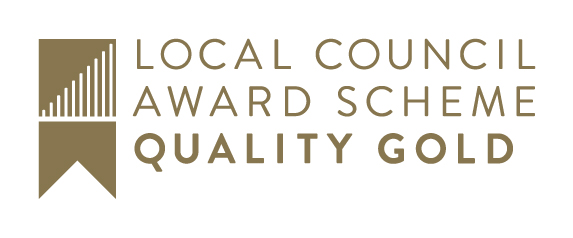                                  Chairman: Cllr. A. Askew                               Clerk to the Council: Lesley Swinbank MBA, FSLCC                              Springwell House, Spring Lane, Sedgefield Co. Durham. TS21 2HSTel. 01740 622429Email: clerk@hawthornparish.co.ukYou are hereby summoned to attend the September Monthly Meeting of the Hawthorn Parish Council which will be held at 7pm on Monday September 17th  2018 in the Community Centre.AGENDAApologies: To receive apologies and to approve reasons for absence.Declarations of InterestTo notify of any item on the agenda in which you may have an interest PresentationsQuality Gold AwardSunflower CompetitionMinutes: To approve the Minutes of the Monthly Meeting of the Council held Monday July 16th 2018Matters of Information 	Reports   Police  Co. Cllr.  Community Centre  Any other reportsPublic ParticipationResidents are invited to give their views and comments to the Parish Council on issues on this agenda.Correspondence / emails  Road CrossingDrop curbs Financial:  To endorse the monies to be paid by the Clerk since the last meeting / Bank reconciliation ½ Year estimates and balancesTraining: Information and reportsCurrent Planning Applications: Applications re DCC ListsEvents / InformationSunflower CompetitionChristmas EventsCommunity Plant Scheme : Update re seats and plantersBalance Sheet Fence on land on main street. InformationDate of the next meeting: Monthly Meeting : 	7pm : Monday October 15th  2018Lesley Swinbank Parish Clerk:   10th September   2018 